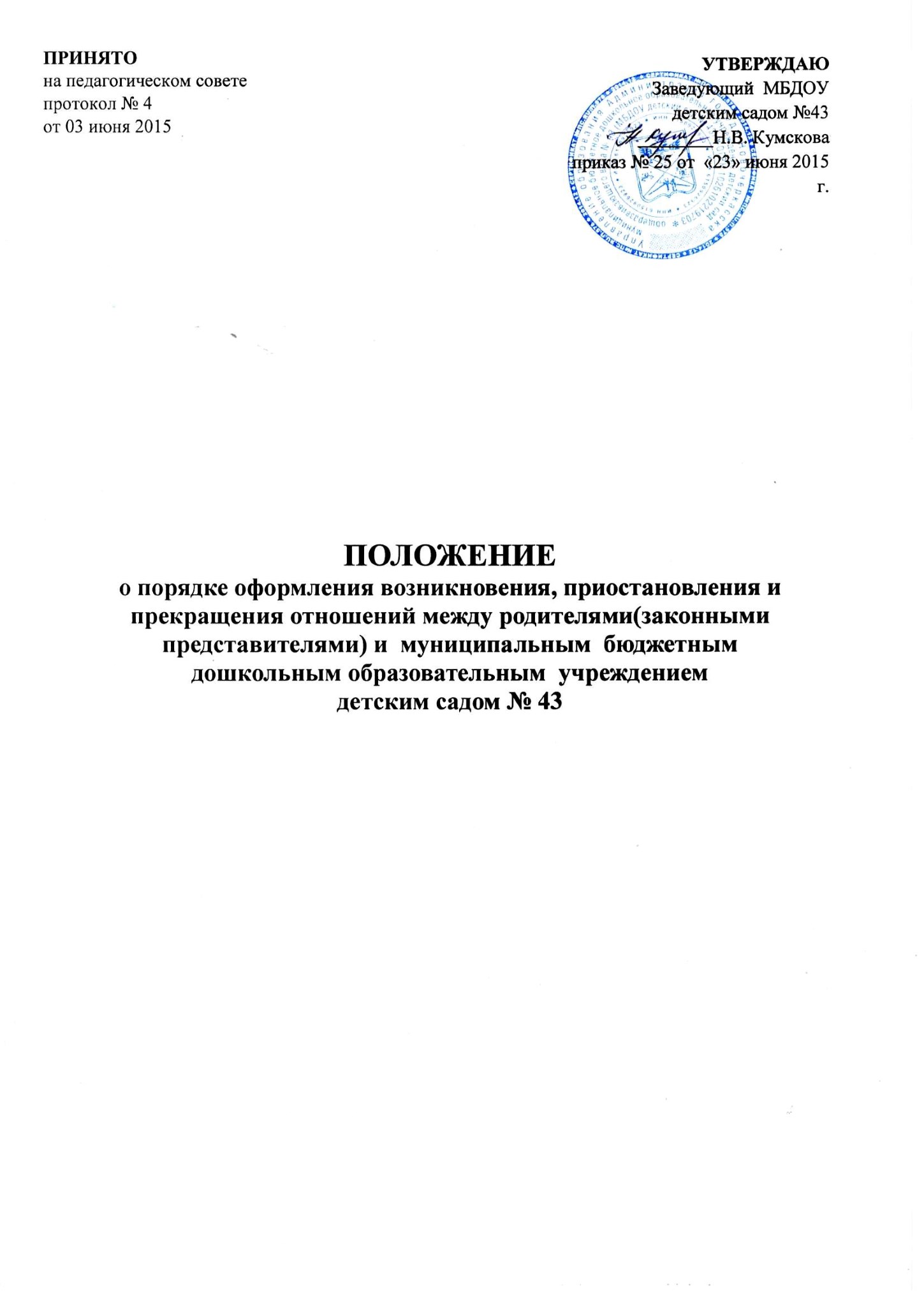 Общие положения Настоящий Порядок регламентирует оформление возникновения, приостановления и прекращения отношений между муниципальным бюджетным дошкольным образовательным учреждением детским садом № 43 (далее Учреждение) и родителями (законными представителями) несовершеннолетних воспитанников (далее также – образовательные отношения). Настоящий Порядок разработан в соответствие с частью 2 статьи 30 Федерального закона от 29.12.2012 № 273 – ФЗ «Об образовании в Российской Федерации», в целях соблюдения законных прав воспитанников, их родителей (законных представителей) Понятия, используемые в настоящем Порядке, означают следующее: «локальный нормативный акт» - нормативное предписание, принятое на уровне Учреждения и регулирующее ее внутреннюю деятельность; «распорядительный акт» - это приказ, изданный руководителем Учреждения, в котором фиксируются решения административных и организационных вопросов деятельности Учреждения; «воспитанники» - лица, осваивающие образовательную программу; «образовательные отношения» - отношения, которые возникают в сфере образования в процессе обучения и воспитания между воспитанниками, их родителями (законными представителями), Учреждением, педагогическими работниками Учреждения. Настоящий порядок является локальным нормативным актом Учреждения (далее – локальный нормативный акт), регламентирующим организационные аспекты деятельности Учреждения. С целью ознакомления родителей (законных представителей) несовершеннолетних воспитанников с настоящим Порядком, Учреждение размещает его на информационном стенде Учреждения и (или) на официальном сайте Учреждения в информационно - телекоммуникационной сети «Интернет» (далее – сайт Учреждения). Возникновение образовательных отношений Образовательные отношения возникают в связи с приемом несовершеннолетнего лица (далее также – поступающий) на обучение в Учреждение. Основанием возникновения образовательных отношений является распорядительный акт Учреждения (далее – распорядительный акт) о приеме несовершеннолетнего лица на обучение по образовательной программе дошкольного образования. Виза ознакомления родителей (законных представителей) несовершеннолетнего поступающего с распорядительным актом о приёме на обучение оформляется непосредственно на самом документе. Изданию распорядительного акта о приёме на обучение предшествует заключение договора об образовании (далее – договор). Договор заключается в простой письменной форме между Учреждением и родителями (законными представителями) несовершеннолетнего лица, зачисляемого на обучение. Договор составляется в двух экземплярах, каждый из которых подписывается сторонами. Договор не может содержать условия, которые ограничивают права поступающих лиц в Учреждение и воспитанников или снижают уровень предоставления им гарантий по сравнению с условиями, установленными законодательством об образовании. Если условия, ограничивающие права поступающих и воспитанников или снижающие уровень предоставления им гарантий, включены в договор, такие условия не подлежат применению. Форма договора устанавливается Учреждением. При возникновении образовательных отношений Учреждение обязано ознакомить родителей (законных представителей) несовершеннолетнего поступающего со своими документами в соответствии с порядком ознакомления с документами Учреждения.  Порядок ознакомления с документами Учреждения разрабатывается и утверждается Учреждением. Возникновение образовательных отношений оформляется в соответствии с правилами приёма на обучение по образовательной программе дошкольного образования, которые разрабатываются и утверждаются Учреждением. Распорядительный акт о приёме на обучение должен содержать: преамбулу, содержащую ссылку на требования правил приёма на обучение по образовательной программе дошкольного образования; заявление одного из родителей (законных представителей) поступающего с указанием его фамилии, имени и отчества (при наличии); дату данного заявления и иные основания (при их наличии); фамилию, имя поступающего, дату его рождения; группу, в которую будет принят поступающий; 4) дату приёма на обучение. В связи с приёмом на обучение на воспитанника заводится личное дело.  Личное дело воспитанника формируется из:  заявления одного из его родителей (законных представителей) о его приёме на обучение в Учреждение; согласия на обработку персональных данных, оформленного в соответствии с требованиями, установленными нормативными правовыми актами в области персональных данных; выписки из распорядительного акта о приёме на обучение; копии свидетельства о рождении ребёнка; второго экземпляра договора об образовании. Права воспитанника, предусмотренные законодательством Российской Федерации об образовании и локальными нормативными актами, возникают у лица, принятого на обучение, с даты, указанной в распорядительном акте о приёме на обучение. Обработка персональных данных поступающего (воспитанника) и его родителей (законных представителей) осуществляется после получения согласия родителей (законных представителей) на обработку персональных данных. Возникновение образовательных отношений в связи с приёмом несовершеннолетнего лица в Учреждение на обучение по дополнительным образовательным программам, а также на места с оплатой стоимости обучения физическими и (или) юридическими лицами оформляется в соответствии с порядком приёма граждан на обучение по дополнительным образовательным программам, а также на места с оплатой стоимости обучения физическими и (или) юридическими лицами, который разрабатывается и утверждается Учреждением. Приостановление образовательных отношений Образовательные отношения изменяются в случае изменения условий получения образования, повлекшего за собой изменение взаимных прав и обязанностей родителя (законного представителя) несовершеннолетнего воспитанника и Учреждения. Образовательные отношения могут быть приостановлены как по инициативе родителей (законных представителей) несовершеннолетнего воспитанника, так и по инициативе Учреждения. Приостановление образовательных отношений оформляется распорядительным актом. Образовательные отношения могут быть приостановлены родителями (законными представителями) несовершеннолетнего воспитанника по следующим причинам: санаторно-курортного лечения воспитанника; длительного медицинского обследования и иных оснований, связанных со здоровьем воспитанника; временного отсутствия родителей (законных представителей) несовершеннолетнего воспитанника (отпуск, командировка и др.); применения разобщения (карантина) в группе, которую посещает воспитанник; устройство воспитанника на временное пребывание в организации для детей-сирот и детей, оставшихся без попечения родителей, на период времени, когда родители, усыновители либо опекуны по уважительным причинам не могут исполнять свои обязанности в отношении ребёнка без прекращения их прав и обязанностей в отношении этого ребёнка;  оздоровительного отпуска воспитанника (60 дней в летний период вне зависимости от продолжительности отпуска родителей (законных представителей) несовершеннолетнего воспитанника);  иными семейным обстоятельствам. Приостановление образовательных отношений по инициативе родителей (законных представителей) несовершеннолетнего воспитанника осуществляется на основании письменного заявления одного из его родителей (законных представителей) на сохранении места за воспитанником в Учреждении .К заявлению прилагаются копии документов, подтверждающих причину приостановления образовательных отношений (за исключением карантина и оздоровительного отпуска воспитанника). В заявлении родителей (законных представителей) несовершеннолетнего воспитанника указываются: фамилия, имя воспитанника, дата его рождения; группа, которую посещает воспитанник или дополнительная общеобразовательная программа или программа обучения при приёме на места с оплатой стоимости обучения физическими и (или) юридическими лицами; причины приостановления образовательных отношений; срок, на который образовательных отношений приостанавливаются. Распорядительный акт о сохранении места за воспитанником должен содержать: преамбулу, содержащую ссылку на заявление родителя (законного представителя) несовершеннолетнего воспитанника с указанием его фамилии, имени и отчества (при наличии), дату заявления; фамилию, имя воспитанника, дату его рождения; 3)группу, которую посещает воспитанник (при обучении по образовательной программе дошкольного образования) или дополнительную общеобразовательную программу или программу обучения при приёме на места с оплатой стоимости обучения физическими и (или) юридическими лицами; причину приостановления образовательных отношений; срок, на который образовательные отношения приостанавливаются. Виза ознакомления родителей (законных представителей) несовершеннолетнего воспитанника с распорядительным актом о сохранении места за обучающимся оформляется непосредственно на самом документе.  Права воспитанника, предусмотренные законодательством Российской Федерации об образовании и локальными нормативными актами, изменяются с даты издания распорядительного акта или с иной указанной в нём даты. Образовательные отношения могут быть приостановлены по инициативе Учреждения по следующим причинам: приостановление деятельности Учреждения для проведения ремонтных работ; приостановление деятельности Учреждения для проведения санитарной обработки помещений; приостановление деятельности Учреждения по решению суда; 4)приостановление деятельности Учреждения на основании актов органов государственного надзора. Руководитель при издании распорядительного акта о приостановлении образовательных отношений по инициативе Учреждения должен учитывать мнение родителей (законных представителей) несовершеннолетних воспитанников. В случае, когда распорядительный акт о приостановлении образовательных отношений по инициативе Учреждения имеет отношение к небольшому кругу родителей (законных представителей) несовершеннолетних воспитанников, целесообразно оформлять визы ознакомления непосредственно на самом документе. В случае, когда с распорядительным актом о приостановлении образовательных отношений по инициативе Учреждения необходимо ознакомить большое число родителей (законных представителей) несовершеннолетних воспитанников, к нему можно приложить отдельный лист для оформления всех необходимых виз ознакомления (далее - лист ознакомления). Лист ознакомления является приложением к распорядительному акту. Родители (законные представители) несовершеннолетних воспитанников могут обжаловать решение об изменении образовательных отношений, принятое по инициативе Учреждения, в установленном законодательством Российской Федерации порядке. Прекращение образовательных отношений Образовательные отношения прекращаются в связи с отчислением воспитанника из Учреждения. Образовательные отношения могут быть прекращены как по инициативе родителей (законных представителей) несовершеннолетнего воспитанника, так и по инициативе Учреждения. 3.Основанием прекращения образовательных отношений является распорядительный акт об отчислении воспитанника из Учреждения. Прекращение образовательных отношений оформляется в соответствии с порядком и основаниями отчисления воспитанников, который разрабатывается и утверждается Учреждением. Распорядительный акт об отчислении воспитанника из Учреждения должен содержать: преамбулу, содержащую ссылку на требования порядка и оснований отчисления воспитанников из Учреждения; заявление родителя (законного представителя) несовершеннолетнего воспитанника с указанием его фамилии, имени и отчества (при наличии), дату заявления; фамилию, имя воспитанника, дату его рождения; группу, которую посещал воспитанник (при обучении по образовательной программе дошкольного образования) или название дополнительной общеобразовательной программы или программы обучения при приёме на места с оплатой стоимости обучения физическими и (или) юридическими лицами; 4) причину прекращения образовательных отношений; 5) дату прекращения образовательных отношений. Виза ознакомления родителей (законных представителей) несовершеннолетнего воспитанника с распорядительным актом об отчислении обучающегося оформляется непосредственно на самом документе.  Заявление родителей (законных представителей) несовершеннолетнего воспитанника и выписка из распорядительного акта об отчислении последнего из Учреждения вкладываются в личное дело обучающегося.  Договор об образовании, заключённый между Учреждением и родителями (законными представителями) несовершеннолетнего воспитанника, при прекращении образовательных отношений расторгается на основании распорядительного акта об отчислении последнего из Учреждения. Права воспитанника, предусмотренные законодательством Российской Федерации об образовании и локальными нормативными актами, прекращаются с момента прекращения образовательных отношений. Досрочное прекращение образовательных отношений по инициативе родителей (законных представителей) несовершеннолетнего воспитанника не влечёт для них каких-либо дополнительных, в том числе материальных, обязательств перед Учреждением, если иное не установлено договором об образовании. По завершении обучения личное дело воспитанника хранится в учреждении 3 (три) года. Личное дело воспитанника выдаётся родителям (законным представителям) воспитанника на основании их письменного заявления при прекращении образовательных отношений по причине перевода воспитанника в другую образовательную организацию, реализующую образовательную программу дошкольного образования, при наличии письменного запроса из образовательной организации. При досрочном прекращении образовательных отношений, Учреждение в трёхдневный срок после издания распорядительного акта об отчислении воспитанника выдаёт родителям (законным представителям) несовершеннолетнего воспитанника, отчисленного из Учреждения, справку об обучении или о периоде обучения по образцу, самостоятельно устанавливаемому Учреждением (приложение 2 к настоящему Порядку). Родители (законные представители) несовершеннолетнего воспитанника могут обжаловать решение о прекращении образовательных отношений, принятое по инициативе Учреждения, в установленном законодательством Российской Федерации порядке. 